Avalon Middle School2017-2018  6th Grade Supply List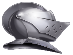 Students may carry a backpack.  It should fit neatly under the desks.  Backpacks with wheels are not permitted.Teachers may need additional supplies throughout the year such as old magazines, poster board, construction paper, index cards, etc.  You do not need to purchase any of these supplies until you receive notification.  Thank you.Student Planners:  Students will receive an AMS Planner at the beginning of school which serves as a communication tool between students, teachers, and parents.  The AMS Planner is provided by the school and should be treated like a textbook.  If the student's Planner is defaced, destroyed, lost, misplaced, stolen, etc., it must be replaced at the student's expense. (See Student Handbook - AMS Planner)Elective Classes:  Supplies for elective classes will be determined at the beginning of the school year.Visit the school's website at www.santarosa.k12.fl.us/AMSIN NO INSTANCE ARE THESE SUPPLIES REQUIRED OR THE COLLECTION OF FEES MANDATORY ACCORDING TO THE SANTA ROSA COUNTY SCHOOL BOARD POLICY 4.19.